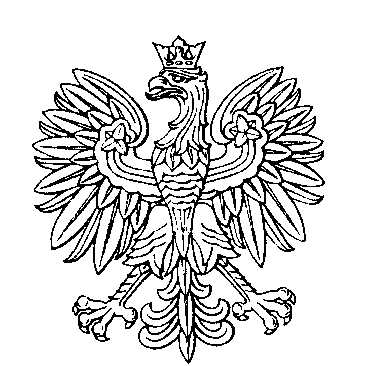 OBWODOWA KOMISJA WYBORCZA NR 5w gminie Nowy DuninówSKŁAD KOMISJI:Przewodniczący	Edyta MatusiakZastępca Przewodniczącego	Karol MakowskiCZŁONKOWIE: